КАРАР                                                                          РЕШЕНИЕОб участии сельского поселения Новобалтачевский  сельсоветмуниципального района Чекмагушевский районРеспублики Башкортостан в конкурсном отборе проектовразвития общественной инфраструктуры, основанных наместных инициативах	Руководствуясь Федеральным законом от 06.10.2003 № 131-ФЗ «Об общих принципах организации местного самоуправления в Российской Федерации», Постановлением Правительства Республики Башкортостан от 08.06.2016 №230 «О реализации на территории  Республики Башкортостан проектов развития общественной инфраструктуры,  основанных на местных инициативах»,  в целях содействия решению вопросов местного значения, вовлечения населения в процессы местного самоуправления Совет сельского поселения Новобалтачевский  сельсовет муниципального района Чекмагушевский район Республики Башкортостан РЕШИЛ:1.Поддержать почин населения сельского поселения Новобалтачевский  сельсовет муниципального района Чекмагушевский район Республики Башкортостан в реализации программы поддержки местных инициатив по устройству детской площадки  в с.Новобалтачево   Чекмагушевского района Республики Башкортостан.2. Выделить денежные средства на софинансирование расходов выбранного объекта из  бюджета сельского поселения 3.Депутатам Совета сельского поселения   Новобалтачевский  сельсовет оказать содействие в реализации Программы поддержки местных инициатив.4.Контроль над исполнением данного решения оставляю за собой.Глава сельского поселения                                    В.Ф.Ихсановс.Новобалтачево30 ноября 2017 года №97БАШ[ОРТОСТАН  РЕСПУБЛИКА]Ы СА[МА{ОШ  РАЙОНЫ муниципаль районЫНЫ@  Я@Ы БАЛТАС АУЫЛ СОВЕТЫ АУЫЛ  БИЛ^м^]Е СОВЕТЫ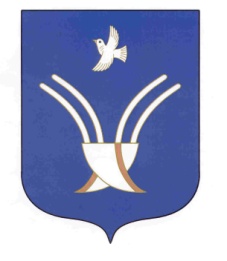 Совет сельского поселенияНовобалтачевский сельсоветмуниципального района Чекмагушевский район Республики Башкортостан